DCTA Public Meeting Notification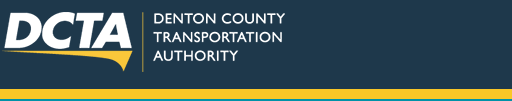 Proposed Triennial DBE GoalDenton County Transportation Authority will conduct a meeting on its proposed Triennial Disadvantage Business Enterprise (DBE) goal for Federal Transit Administration (FTA) assisted projects during federal fiscal years (FFY) 2022 through 2024.DCTA will achieve its DBE goal through race and gender conscious measures, as well as race and gender-neutral measures.  DCTA proposes an overall goal of 10% for FFY 2022-2024 for federally-assisted projects.DCTA will conduct the public meeting on the proposed goal on July 9, 2021 to solicit comments regarding the methodology of the DBE FFY 2022 – 2024 overall goal.  DCTA encourages all interested parties to attend the public meeting to express their views.  Meeting details can be found below:To Join Online:Online Public Meeting, July 9, 2021 10:00 am CTJoin on your computer or mobile app Click here to join the meeting To Join via phone, call:Toll Free 254-266-7685Phone Conference ID: 858 607 504#If you are unable to attend, please send you comments to:Denton County Transportation AuthorityAthena Forrester, CPPO, CPPBDBE Liaison1955 Lakeway, Suite 260Lewisville, Texas 75057procurement@dcta.netDCTA Public Meeting Comment CardDenton County Transportation Authority (DCTA)Triennial Overall DBE Goal FFY 2022 – 2024July 9, 2021 10:00am CT Comment Card Please use this form for comments or suggestions.  Firm Name:Contact Name:Email:Phone No:Agency:Comments/SuggestionsPlease submit your comments/suggestions to: Denton County Transportation Authority Athena Forrester, CPPO, CPPB DBE Liaison 1955 Lakeway, Suite 260Lewisville, Texas 75057 procurement@dcta.net